Rzeszów, dnia 26.07.2023r.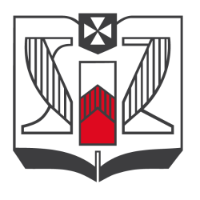 Zaprasza do złożenia oferty na„Opracowanie i wykonanie kursu edukacyjnego w formie e-learningu składającego się z 10 modułów w ramach projektu „UITM SUSTAINABILITY SUMMER AND WINTER SCHOOLS”’  współfinansowanego ze środków Unii Europejskiej w ramachProgramu SPINAKER - Intensywne międzynarodowe programy kształcenia, finansowanego ze środków Europejskiego Funduszu Społecznego ProgramOperacyjny Wiedza Edukacja RozwójWyższa Szkoła Informatyki i Zarządzania z siedzibą w Rzeszowie zwany dalej „Zamawiającym”ul. Sucharskiego 2, 35-225 Rzeszówtel. (17) 866 11 11, fax (17) 866 12 22adres e-mail: wsiz@wsiz.edu.pl NIP 8131123670 REGON 690389644Tryb udzielenia zamówienia:Postępowanie prowadzone będzie w trybie zapytania ofertowego dla zamówień 
o wartości powyżej 50.000 PLN. Do niniejszego zapytania ofertowego nie stosuje się ustawy z dnia 29 stycznia 2004 r. Prawo Zamówień Publicznych (t. j Dz. U. z 2019 r., poz. 1843 z późn. zm.). Niniejsze postępowanie prowadzone jest zgodnie z zasadą konkurencyjności określoną w Wytycznych w zakresie kwalifikowalności wydatków w ramach Europejskiego Funduszu Rozwoju Regionalnego, Europejskiego Funduszu Społecznego oraz Funduszu Spójności na lata 2014-2020 z dnia 22 sierpnia 2019roku (MIiR/2014-2020/12(4)).Rodzaj zamówienia: opracowanie kursu e-lerningowego (MOOC) składającego się z 10 modułów.Zamówienie jest współfinansowane ze środków Unii Europejskiej, w ramach Programu SPINAKER - Intensywne międzynarodowe programy kształcenia , który jest współfinansowany ze środków Europejskiego Funduszu Społecznego w ramach Programu Operacyjnego Wiedza Edukacja Rozwój, projekt pozakonkursowy pt. „Wsparcie zdolności instytucjonalnej polskich uczelni poprzez tworzenie i realizację międzynarodowych programów studiów” (Działanie: 3.3 Umiędzynarodowienie polskiego szkolnictwa wyższego), numer umowy o dofinasowanie: BPI/SPI/2021/1/00044/U/00001.Przedmiotem zamówienia w ramach projektu „UITM SUSTAINABILITY SUMMER AND WINTER SCHOOLS” jest opracowanie i wykonanie kursu edukacyjnego w formie e-learningu składającego się z 10 modułów, każdy z których zajmie min. 6 godzin pracy uczestnika.Grupę docelową kursu stanowić będą studenci zagraniczni, jak i obecni studenci zagraniczni Wnioskodawcy.Przygotowany kurs e-learningowy zostanie zamieszczony przez Wykonawcę na platformie Moodle Zamawiającego. Kurs musi mieć charakter Masowego Otwartego Kursu Internetowego (MOOC) zatem powinien spełniać wymagania metodyczne, techniczne i merytoryczne stawiane takim kursom. Za utrzymanie kursu na platformie po jego uruchomieniu będzie odpowiedzialny Zamawiający.Zakres prac objętych zamówieniem:Opracowanie sylabusa dla kursu e-learningowego. Sylabus musi zawierać co najmniej:cele kształcenia;efekty uczenia się;opracowanie treści programowych;opracowanie metod nauczania;wskazanie sposobu zaliczenia kursu;wskazanie sposobu sprawdzenia osiągniecia zakładanych efektów.Opracowanie metodyczne dla kursu e-learningowego. Opracowanie metodyczne musi zawierać co najmniej:strukturę kursu uwzględniającą podział kursu na moduły;efekty uczenia się dla każdego modułu;spis elementów (aktywności) tworzących daną lekcję (np. materiały video, teksty, quizy itp.);określenie czasu pracy uczestnika kursu na poszczególne elementy (aktywności), o których mowa powyżej.Przygotowanie materiałów do kursu e-learningowego. Materiały kursu muszą obejmować co najmniej:materiały tekstowe;grafiki, zdjęcia, animacje;quizy, pytania sprawdzające, testy, itp.;test kończący kurs.4.4.4. Umieszczenie kursu w na platformie Moodle zamawiającego (ułożenie kursu z przygotowanych uprzednio materiałów tekstowych, graficznych, filmowych, paczek SCORM, itp.).4.4.5.  Wprowadzenie modyfikacji po przeprowadzeniu testów przez wyznaczonych przez Zamawiającego uczestników. Przed udostępnieniem kursu dla uczestników niezbędne jest jego przetestowanie w ramach tzw. wstępnych testów. Zamawiający będzie odpowiedzialny za ich przeprowadzenie, a Wykonawca będzie zobowiązany do wprowadzenie modyfikacji zgodnie z uwagami od Zamawiającego.Zakres merytoryczny kursówCel główny: zwiększenie poziomu umiędzynarodowienia i kompetencji poprzez opracowanie i realizację kursów edukacyjnych w formie e-learningu MOOC w obszarze zrównoważonego rozwoju przyczyniające się do wzrostu zainteresowania ofertą kształcenia wśród zagranicznych studentów i ich udziału w oferowanych kursach realizowanych w formule zdalnej, zwiększających wiedzę i umiejętności studentów zagranicznych.Grupa docelowa: studenci chcący rozwinąć swoje umiejętności związane z tematyką zrównoważonego rozwoju, zainteresowani studiami II stopnia lub pracą naukową na polskich uczelniach. Będą to studenci zagraniczni nowo zrekrutowani, jak i obecni studenci zagraniczni Wnioskodawcy.Rodzaj kurs: masowy otwarty kurs internetowy (MOOC) dostępny dla wszystkich chętnych.Opis kursu: Kurs ma charakter intensywnego i innowacyjny programu edukacyjny, który skupia się na tematyce zrównoważonego rozwoju oraz jego kluczowych aspektach w kontekście współczesnego społeczeństwa globalnego. Jest to kurs typu MOOC, co oznacza, że jest dostępny dla wszystkich zainteresowanych bez względu na pochodzenie geograficzne i poziom wiedzy.Zakres tematyczny:Koncepcja zrównoważonego rozwoju.Cele Zrównoważonego Rozwoju.Wyzwania zrównoważonego rozwoju (środowisko naturalne): strategie ekologiczne, zmiany klimatyczne, energia odnawialna.Wyzwania zrównoważonego rozwoju (społeczeństwo): prawa człowieka, edukacja, równość płci, miasta.Wyzwania zrównoważonego rozwoju (ekonomia): walka z ubóstwem, praca, przemysł.Wyzwania zrównoważonego rozwoju (biznes): ład korporacyjny, korporacyjna odpowiedzialność społeczna, etyczne inwestowanie, eko-innowacje.Narzędzia do raportowania zrównoważonego rozwoju (standardy, schematy i indeksy).Technologie cyfrowe wspierające zrównoważony rozwój.Trendy i dobre praktyki w zakresie zrównoważonego rozwoju organizacji.Uczelnie wobec zrównoważonego rozwoju.Każdy temat to jeden blok tematyczny podzielony na część wykładową, warsztatowa i projektową.Liczba godzin: 10 modułów x min. 6 h pracy uczestnika kursu.Weryfikacja efektów uczenia: zadania, krótkie formy pisemne, testy.Cele kursu: zwiększenie wiedzy, umiejętności i kompetencji studentów zagranicznych w obszarze zrównoważonego rozwoju przyczyniające się do wzrostu zainteresowania ofertą kształcenia.Wymagania techniczne:Wykonawca jest zobowiązany do zamieszczenia przesłanych przez Zamawiającego logotypów obowiązujących dla programu, z którego finansowany jest kurs na wszystkich materiałach (sylabusy, opracowanie metodyczne, materiały szkoleniowe).;Kurs powinien być przygotowany w sposób zapewniający wysoką atrakcyjność treści dla jego uczestników poprzez wzbogacenie materiałów np. o animacje i grafiki, urozmaicenie aktywności realizowanych przez uczestników kursu (przeplatanie zróżnicowanych form aktywności), umieszczenie elementów przyciągających uwagę;Wykonawca zobowiązany jest do dołożenia wszelkich starań w celu zapewnienia najwyższego poziomu Wykonania zamówienia.KODY WSPÓLNEGO SŁOWNIKA ZAMÓWIEŃ Wspólny Słownik Zamówień (CPV): 80000000-4 - Usługi edukacyjne i szkoleniowe
80420000-4 - Usługi e-learning
72000000-5 - Usługi informatyczne: konsultacyjne, opracowywania oprogramowania, internetowe i wsparciaTermin wykonania zamówienia: Zamówienie zostanie zrealizowane nie później niż do 31.08.2023 r., z zastrzeżeniem, iż poszczególne kursy powinny być oddanie nie później niż:O udzielenie zamówienia mogą się ubiegać Wykonawcy, którzy spełniają następujące warunki:Posiadają odpowiednie doświadczenie:Zamawiający uzna ww. warunek za spełniony, jeżeli Wykonawca w przeciągu ostatnich 3 lat przed upływem terminu składania ofert (a jeśli okres prowadzenia działalności jest krótszy – w tym okresie: wytworzył i dostarczył (wdrożył) w ramach jednego zamówienia - kurs/ kursy  e-learningowy/e o wartości co najmniej 45 000,00 zł brutto. Przez wytworzenie kursu Zamawiający rozumie minimum opracowanie treści merytorycznych do danego kursu i ich digitalizację/oprogramowanie.Sposób oceny warunku: Weryfikacja nastąpi w oparciu o Wykaz dostaw stanowiący Załącznik Nr 2 do Zapytania Ofertowego wraz z dokumentami potwierdzającymi ich należyte wykonanie 7.2 	Do udziału w postępowaniu dopuszczeni są jedynie wykonawcy, którzy nie są powiązani z Zamawiającym osobowo lub kapitałowo. Przez powiązania kapitałowe lub osobowe rozumie się wzajemne powiązania między zamawiającym lub osobami upoważnionymi do zaciągania zobowiązań w imieniu zamawiającego lub osobami wykonującymi w imieniu zamawiającego czynności związane z przeprowadzeniem procedury wyboru wykonawcy a wykonawcą, polegające w szczególności na: a) uczestniczeniu w spółce jako wspólnik spółki cywilnej lub spółki osobowej,b) posiadaniu co najmniej 10% udziałów lub akcji, o ile niższy próg nie wynika z przepisów prawa lub nie został określony przez instytucję zarządzającą w wytycznych programowych, c) pełnieniu funkcji członka organu nadzorczego lub zarządzającego, prokurenta, pełnomocnika, d) pozostawaniu w związku małżeńskim, w stosunku pokrewieństwa lub powinowactwa w linii prostej, pokrewieństwa drugiego stopnia lub powinowactwa drugiego stopnia w linii bocznej lub w stosunku przysposobienia, opieki lub kurateli. Sposób oceny spełniania braku podstaw wykluczenia: Weryfikacja nastąpi w oparciu o oświadczenie Wykonawcy o braku ww. powiązań osobowych lub kapitałowych z Zamawiającym wg załącznika nr 3 do Zapytania Ofertowego.W sytuacji wystąpienia powiązania, o którym mowa w pkt. 7.2. Wykonawca będzie podlegał wykluczeniu z postępowania, chyba że jest możliwy inny sposób zapewnienia bezstronności postępowania.7.4	Zamawiający wykluczy wykonawców, którzy:- 	nie wykażą spełniania warunków udziału w postępowaniu;-            nie wykażą braku podstaw wykluczenia;- 	wobec których zachodzą podstawy wykluczenia.7.5	Oferty wykonawców, którzy wykażą spełnianie wymaganych warunków i brak podstaw wykluczenia zostaną dopuszczone do badania i oceny. Ocena spełniania przedstawionych powyżej warunków zostanie dokonana wg formuły: „spełnia – nie spełnia”. W celu wykazania spełniania warunków udziału w postępowaniu 
są zobowiązani złożyć następujące dokumenty:Wykaz dostaw - wg wzoru stanowiącego załącznik nr 2 do Zapytania Ofertowego wraz  z dokumentami poświadczającymi ich należyte wykonanie (np. referencje)W celu braku podstaw wykluczenia wykonawcy są zobowiązani złożyć następujące dokumenty:Oświadczenia o braku powiązań osobowych lub kapitałowych 
z Zamawiającym wg załącznika nr 3 do Zapytania OfertowegoZamawiający zastrzega możliwość sprawdzenia powyższych informacji.Jeżeli wykonawca nie złożył oświadczeń, o których mowa w pkt 8.1 i 8.2 lub innych dokumentów niezbędnych do przeprowadzenia postępowania, oświadczenia lub dokumenty są niekompletne, zawierają błędy lub budzą wskazane przez zamawiającego wątpliwości, zamawiający wzywa do ich złożenia, uzupełnienia lub poprawienia lub do udzielania wyjaśnień w terminie przez siebie wyznaczonym, chyba że mimo ich złożenia, uzupełnienia lub poprawienia lub udzielenia wyjaśnień oferta wykonawcy podlega odrzuceniu albo konieczne byłoby unieważnienie postępowania.Jeżeli wykonawca nie złożył wymaganych pełnomocnictw albo złożył wadliwe pełnomocnictwa, zamawiający wzywa do ich złożenia w terminie przez siebie wyznaczonym, chyba że mimo ich złożenia oferta wykonawcy podlega odrzuceniu albo konieczne byłoby unieważnienie postępowania.Cena oferty zostanie podana przez Wykonawcę w PLN.Ofertę należy napisać pismem czytelnym w języku polskim. Dokumenty składające się na ofertę sporządzone w języku obcym winny być składane wraz z tłumaczeniem na język polski.Ofertę należy sporządzić zgodnie z wymaganiami umieszczonymi 
w zapytaniu oraz dołączyć wszystkie wymagane dokumenty i oświadczenia.Każdy wykonawca może złożyć w niniejszym postępowaniu tylko jedną ofertę.Oferta musi być sporządzona z zachowaniem formy pisemnej. Złożenie jej w innej formie spowoduje jej odrzucenie.Ofertę należy złożyć w trwale zamkniętej kopercie. Koperta powinna być zaadresowana na adres wskazany w pkt 1 zapytania.Wykonawcy zobowiązani są wraz z ofertą złożyć następujące dokumenty oraz oświadczenia:Oświadczenia i dokumenty wymagane w rozdziale 8 Zapytania Ofertowego.Formularz ofertowy (wg załącznika nr 1 do Zapytania Ofertowego) – w przypadku składania oferty przez podmioty występujące wspólnie należy podać nazwy (firmy) oraz dokładne adresy wszystkich wykonawców składających ofertę wspólną.Pełnomocnictwo do reprezentowania w postępowaniu albo do reprezentowania w postępowaniu i zawarcia umowy, w przypadku wykonawców wspólnie ubiegających się o udzielenie zamówienia 
( dotyczy również wspólników spółki cywilnej).Pełnomocnictwo do występowania w imieniu wykonawcy, w przypadku, gdy dokumenty składające się na ofertę podpisuje osoba, której umocowanie do reprezentowania wykonawcy nie będzie wynikać z dokumentów załączonych do oferty.W przypadku wykonawców wspólnie ubiegających się o udzielenie zamówienia dokumenty i oświadczenia składające się na ofertę powinny być podpisane przez pełnomocnika. Ponadto, oferta powinna:– Być opatrzona pieczątką firmową,– Posiadać datę sporządzenia,– Zawierać adres lub siedzibę oferenta, numer telefonu, numer NIP, numer REGON,– Być podpisana czytelnie przez Wykonawcę.Poprawki powinny być naniesione czytelnie oraz opatrzone podpisem/parafą osoby upoważnionej.Ponadto zaleca się spięcie na trwałe wszystkich dokumentów, załączenie spisu treści oferty, ułożenie wszystkich wymaganych dokumentów zgodnie z kolejnością podaną w specyfikacji oraz ponumerowanie wszystkich stron oferty.W przypadku gdyby oferta, oświadczenia lub dokumenty zawierały informacje stanowiące tajemnicę przedsiębiorstwa w rozumieniu przepisów o zwalczaniu nieuczciwej konkurencji, Wykonawca powinien w sposób niebudzący wątpliwości zastrzec, że nie mogą być one udostępnione oraz wykazywać, że zastrzeżone informacje stanowiące tajemnice przedsiębiorstwa. Informacje te powinny być umieszczone w osobnym wewnętrznym opakowaniu, trwale ze sobą połączone i ponumerowane. Nie mogą stanowić tajemnicy przedsiębiorstwa informacje podane do wiadomości podczas otwarcia ofert, tj. informacje dotyczące ceny, terminu wykonania zamówienia, okresu gwarancji i warunków płatności zawartych w ofercie.Oferta wraz z oświadczeniami i dokumentami należy umieścić w zamkniętym opakowaniu, uniemożliwiającym odczytanie jego zawartości bez uszkodzenia tego opakowania. Opakowanie powinno być oznaczone: nazwa (firmy), adres Wykonawcy, zaadresowane następująco:Konsekwencje nieprawidłowego zaadresowania oferty będą obciążały Wykonawcę (w tym konsekwencje zapoznania się z treścią oferty przed upływem terminu składania ofert w sytuacji, gdy na skutek braku oznaczenia koperty zostanie ona rozpieczętowana i pracownicy zamawiającego zapoznają się z jej treścią nie wiedząc o tym, że jest to ofert złożona w postępowaniu).Przed upływem terminu składania ofert, Wykonawca może wprowadzić zmiany do złożonej oferty lub wycofać ofertę. Oświadczenia o wprowadzonych zmianach lub wycofaniu oferty powinny być doręczone Zamawiającemu na piśmie pod rygorem nieważności przed upływem terminu składania ofert. Oświadczenia powinny być opakowane tak, jak oferta, a opakowanie powinno zawierać odpowiednio dodatkowe oznaczenie wyrazem: „ZMIANA” lub „WYCOFANIE”.Wykonawca składający ofertę pozostaje związany ofertą przez okres 30 dni od upływu terminu składania ofert.Wykonawca samodzielnie lub na wniosek zamawiającego może przedłużyć termin związania ofertą, z tym że zamawiający może tylko raz, co najmniej na 3 dni przed upływem terminu związania ofertą, zwrócić się do wykonawców o wyrażenie zgody na przedłużenie tego terminu o oznaczony okres, nie dłuższy jednak niż 60 dni.W toku badania i oceny ofert zamawiający może żądać od wykonawców wyjaśnień dotyczących treści złożonych ofert. Niedopuszczalne jest prowadzenie między zamawiającym a wykonawcą negocjacji dotyczących złożonej oferty oraz, z zastrzeżeniem pkt 10.16 , dokonywanie jakiejkolwiek zmiany w jej treści.Zamawiający poprawia w ofercie: oczywiste omyłki pisarskie, oczywiste omyłki rachunkowe, z uwzględnieniem konsekwencji rachunkowych dokonanych poprawek, inne omyłki polegające na niezgodności oferty z zapytaniem ofertowym, niepowodujące istotnych zmian w treści oferty- niezwłocznie zawiadamiając o tym wykonawcę, którego oferta została poprawiona. Jeżeli zaoferowana cena, wydaje się rażąco niska w stosunku do przedmiotu zamówienia i budzi wątpliwości zamawiającego co do możliwości wykonania przedmiotu zamówienia zgodnie z wymaganiami określonymi przez zamawiającego lub wynikającymi z odrębnych przepisów, zamawiający może zwrócić się o udzielenie wyjaśnień, w tym złożenie dowodów, dotyczących wyliczenia ceny. Obowiązek wykazania, że oferta nie zawiera rażąco niskiej ceny spoczywa na Wykonawcy.Zamawiający odrzuca ofertę wykonawcy, który nie udzielił wyjaśnień lub jeżeli dokonana ocena wyjaśnień wraz ze złożonymi dowodami potwierdza, że oferta zawiera rażąco niską cenę w stosunku do przedmiotu zamówienia.Oferty należy składać w siedzibie Zamawiającego tj.:			Wyższa Szkoła Informatyki i Zarządzania z siedzibą w Rzeszowie 				ul. Sucharskiego 2, 35-225 Rzeszów				tel. (17) 866 11 11, fax (17) 866 12 22				adres e-mail: adabrowska@wsiz.edu.pl 	w pokoju nr 1W postępowaniu wezmą udział tylko te oferty, które wpłyną do dnia  4 lipca 2023 r. do godz. 15:00 na adres wskazany w pkt 11.1. Uwaga! Decydujące znaczenie dla oceny zachowania powyższego terminu ma data i godzina wpływu oferty na adres wskazany w pkt 11.1, a nie data jej wysłania przesyłką pocztową czy kurierską. Na druku oferty załącznik nr 1 do Zapytania Ofertowego należy podać całkowitą cenę ofertową (brutto) obejmującą realizację całego zamówienia w złotych polskich (PLN).Wykonawca obliczy cenę ofertową w oparciu o informacje zawarte 
w niniejszym Zapytaniu Ofertowym. Cena oferty musi uwzględniać wszystkie koszty i składniki niezbędne do wykonania zamówienia.Wszelkie obliczenia należy dokonać z dokładnością do pełnych groszy 
(z dokładnością do dwóch miejsc po przecinku, zarówno przy kwotach netto, VAT i brutto), przy czym końcówki poniżej 0,5 grosza pomija się, a końcówki 0,5 grosza i wyższe zaokrągla się do 1 grosza.Jeżeli cena podana w formularzu oferty liczbą nie będzie odpowiadać cenie podanej słownie, Zamawiający przyjmie za prawidłową cenę podaną słownie przyjmując za cenę wyjściową – cenę netto podaną słownie.Zamawiający nie dopuszcza podawania cen ofertowych w walutach obcych.Zamawiający oceni i porówna jedynie te oferty, które nie zostaną odrzucone przez Zamawiającego.Oferty zostaną ocenione przez Zamawiającego w oparciu o następujące kryteria i ich znaczenie:Zasady oceny kryterium "Oferowana cena" (PC) – 100%.W powyższym kryterium oceniana będzie cena brutto oferty. Maksymalną ilość punktów otrzyma wykonawca, który zaproponuje najniższą cenę, pozostali będą oceniani według następującego wzoru: Najniższa cena z ofert niepodlegających odrzuceniuPC= 	----------------------------------------------------------------------- x 100Cena badanej oferty				gdzie: PC -ilość punktów, jaką dana oferta otrzyma za cenę oferty brutto.Ocena ofert w tym kryterium będzie dokonywana na podstawie informacji podanych przez Wykonawcę w formularzu ofertowym, który stanowi Załącznik nr 1 do niniejszego Zapytania ofertowego Zamawiający wybierze ofertę, która uzyska największą liczbę punktów.     Zamawiający wykluczy Wykonawcę, który nie spełnia warunków udziału w postępowaniu określonych w pkt 7 zapytania.Zamawiający odrzuci ofertę, jeżeli:Jest złożona w niewłaściwej formie;jej treść nie odpowiada treści zapytania ofertowego, z zastrzeżeniem 10.16nie spełnia wymogów brzegowych umożliwiających dofinansowanie realizacji projektu określonych w dokumentach programowych dla Programu Operacyjnegojej złożenie stanowi czyn nieuczciwej konkurencji w rozumieniu przepisów o zwalczaniu nieuczciwej konkurencji;zawiera rażąco niską cenę w stosunku do przedmiotu zamówienia;została złożona przez wykonawcę wykluczonego z udziału w postępowaniu o udzielenie zamówienia;zawiera błędy w obliczeniu ceny;wykonawca w terminie 3 dni od dnia doręczenia zawiadomienia nie zgodził się na poprawienie omyłki, o której mowa w 10.16wykonawca nie wyraził zgody, o której mowa w 10.14, na przedłużenie terminu związania ofertą;jej przyjęcie naruszałoby bezpieczeństwo publiczne lub istotny interes bezpieczeństwa państwa, a tego bezpieczeństwa lub interesu nie można zagwarantować w inny sposób;jest nieważna na podstawie odrębnych przepisów.Zamawiający zastrzega sobie prawo do unieważnienia postępowania na każdym etapie w przypadkach uzasadnionych.W toku badania i oceny ofert Zamawiający może żądać od Wykonawców uzupełnień i wyjaśnień dokumentów potwierdzających warunki udziału w postępowaniu i braku podstaw wykluczenia. Zamawiający zastrzega sobie prawo sprawdzania w toku oceny oferty wiarygodności przedstawionych przez Wykonawców dokumentów, oświadczeń, wykazów, danych i informacji.Wykonawcy, którzy złożą oferty zostaną zawiadomieni o wynikach postępowania w formie elektronicznej na adres e-mail wskazany w ofercie (a w przypadku jego braku na fax lub adres pocztowy). Informacja 
o wynikach postępowania zostanie również opublikowana na stronie www.bazakonkurencyjnosci.gov.pl Po przeprowadzeniu postępowania Zamawiający podpisze z Wykonawcą umowę, której istotne postanowienia zawarto we wzorze stanowiącym załącznik nr 4 do Zapytania Ofertowego. W przypadku, gdy wybrany wykonawca odstąpi od podpisania umowy z Zamawiającym, możliwe jest podpisanie umowy z kolejnym Wykonawcą, który w postępowaniu o udzielenie zamówienia publicznego uzyskał kolejną najwyższą liczbę punktów. O terminie zawarcia umowy Zamawiający powiadomi Wykonawcę wraz z informacją o wynikach postępowania.W niniejszym postępowaniu o udzielenie zamówienia komunikacja (wszelkie zawiadomienia, oświadczenia, wnioski oraz informacje) między Zamawiającym a Wykonawcami odbywa się za pośrednictwem operatora pocztowego w rozumieniu ustawy z dnia 2 listopada 2012r. – Prawo pocztowe (Dz. U. z 2012r. poz. 1529 oraz 2015r. poz. 180), osobiście, za pośrednictwem posłańca, faksu lub przy użyciu środków komunikacji elektronicznej w rozumieniu ustawy w dnia 18 lipca 2002r. o świadczeniu usług drogą elektroniczną (Dz.U. z 2013r. poz. 1422, z 2015r. poz. 1844 oraz 2016r. poz. 147 i 615), z wyjątkiem oferty oraz oświadczeń 
i oświadczeń, które są składane w oryginale. Wykonawcy mają możliwość składania pytań w niniejszym postępowaniu, jeżeli prośba o udzielenie wyjaśnień wpłynie nie później, niż do końca dnia, w którym upływa połowa wyznaczonego terminu składania ofert. Jeżeli prośba taka wpłynęła w terminie późniejszym albo prośba ta dotyczy udzielonych wyjaśnień Zamawiający może udzielić wyjaśnień, albo pozostawić wniosek bez rozpoznania. Treść zapytań i odpowiedzi zostanie umieszczona na stronie Uczelni https://wsiz.edu.pl/uczelnia/przetargi/Wszelkie zawiadomienia, oświadczenia, wnioski oraz informacje przekazane za pomocą faksu lub w formie elektronicznej wymagają na żądanie każdej ze stron, niezwłocznego potwierdzenia faktu ich otrzymania. Osobą uprawnioną do porozumiewania się z Wykonawcami jest:Pani Angelika Dąbrowska-Mycektel. 17 866 13 19e-mail: wsiz.edu.plw godz. od 8.00 – 14.00 w dni robocze.Zamawiający zastrzega sobie możliwość unieważnienia postępowania w przypadkach uzasadnionych, w szczególności w przypadku, gdy najkorzystniejsza oferta przekroczy cenę zakontraktowaną w budżecie projektu. W przypadku unieważnienia postępowania, Zamawiający w takich przypadku nie ponosi kosztów postępowania. ZMIANA UMOWY W przypadku zaistnienia sytuacji związanej z potrzebą dokonania stosownych zmian w umowie w celu właściwej realizacji zamówienia, zastrzega się możliwość dokonania zmian w drodze aneksu do umowy. Warunki zmiany umowy określone są we wzorze umowy stanowiącym załącznik nr 4 do niniejszego Zapytania. Wszelkie zmiany umowy wymagają formy pisemnej pod rygorem nieważności.Zamawiający zastrzega sobie możliwość zmiany lub uzupełnienia treści Zapytania Ofertowego, przed upływem terminu na składanie ofert. Informacja o wprowadzeniu zmiany lub uzupełnieniu treści Zapytania Ofertowego zostanie opublikowana w miejscach publikacji zapytania.Jeżeli wprowadzone zmiany lub uzupełnienia treści Zapytania Ofertowego będą wymagały zmiany treści ofert, Zamawiający przedłuży termin składania ofert o czas potrzebny na dokonanie zmian w ofercie.Zamawiający zastrzega, iż zapłata nastąpi jedynie za faktycznie wykonane usługi.Wykonawca ponosi wszelkie koszty związane z przygotowaniem 
i złożeniem oferty.Podpisanie umowy nastąpi w siedzibie Zamawiającego. O terminie 
i godzinie podpisania umowy, Wykonawca powiadomiony zostanie za pośrednictwem poczty elektronicznej (brak stawienia się Wykonawcy w terminie i o godzinie wyznaczonej przez Zamawiającego traktowane będzie jako odmowa podpisania umowy).Rozliczenia między zamawiającym a wykonawcą prowadzone będą wyłącznie w PLN.  Oferty złożone po terminie nie będą rozpatrywane. Zamawiający powiadomi wszystkich wykonawców, którzy złożą oferty o wynikach postępowania.Zamawiający nie dopuszcza możliwości składania ofert częściowych. Wymagana jest należyta staranność przy realizacji zobowiązań umowy.Zamawiający nie ponosi odpowiedzialności za szkody wyrządzone przez Wykonawcę podczas wykonywania przedmiotu zamówienia.W sprawach nieuregulowanych w niniejszym zapytaniu ofertowym maja zastosowanie przepisy Kodeksu cywilnego.OCHRONA DANYCH OSOBOWYCH Zgodnie z art. 13 ust. 1 i 2 rozporządzenia Parlamentu Europejskiego i Rady (UE) 2016/679 z dnia 27 kwietnia 2016 r. w sprawie ochrony osób fizycznych w związku z przetwarzaniem danych osobowych i w sprawie swobodnego przepływu takich danych oraz uchylenia dyrektywy 95/46/WE (ogólne rozporządzenie o ochronie danych) (Dz. Urz. UE L 119 z 04.05.2016, str. 1), dalej „RODO”, Zamawiający informuje, że:  Jest administratorem danych osobowych Wykonawcy oraz osób, których dane Wykonawca przekazał w niniejszym postępowaniu;dane osobowe Wykonawcy przetwarzane będą na podstawie art. 6 ust. 1 lit. c RODO w celu związanym z postępowaniem o udzielenie zamówienia publicznego pn. „Opracowanie i wykonanie kursu edukacyjnego w formie e-learningu składającego się z 10 modułów w ramach projektu „UITM SUSTAINABILITY SUMMER AND WINTER SCHOOLS”” prowadzonym w trybie zapytania ofertowego;odbiorcami danych osobowych Wykonawcy będą osoby lub podmioty, którym udostępniona zostanie dokumentacja postępowania;dane osobowe Wykonawcy będą przechowywane, przez okres 4 lat od dnia zakończenia postępowania o udzielenie zamówienia, a jeżeli czas trwania umowy przekracza 4 lata, okres przechowywania obejmuje cały czas trwania umowy;w odniesieniu do danych osobowych Wykonawcy decyzje nie będą podejmowane w sposób zautomatyzowany, stosowanie do art. 22 RODO;Wykonawca posiada:na podstawie art. 15 RODO prawo dostępu do danych osobowych dotyczących Wykonawcy;na podstawie art. 16 RODO prawo do sprostowania danych osobowych, o ile ich zmiana nie skutkuje zmianą wyniku postępowania o udzielenie zamówienia publicznego ani zmianą postanowień umowy w zakresie niezgodnym z Zapytaniem ofertowym oraz nie narusza integralności protokołu oraz jego załączników;na podstawie art. 18 RODO prawo żądania od administratora ograniczenia przetwarzania danych osobowych z zastrzeżeniem przypadków, o których mowa w art. 18 ust. 2 RODO;  prawo do wniesienia skargi do Prezesa Urzędu Ochrony Danych Osobowych, gdy Wykonawca uzna, że przetwarzanie jego danych osobowych dotyczących narusza przepisy RODO;Wykonawcy nie przysługuje:w związku z art. 17 ust. 3 lit. b, d lub e RODO prawo do usunięcia danych osobowych;prawo do przenoszenia danych osobowych, o którym mowa w art. 20 RODO;na podstawie art. 21 RODO prawo sprzeciwu, wobec przetwarzania danych osobowych, gdyż podstawą prawną przetwarzania danych osobowych Wykonawcy jest art. 6 ust. 1 lit. c RODO. 	Załącznikami do niniejszego Zapytania Ofertowego są następujące wzory:ZAPYTANIE OFERTOWEWyższa Szkoła Informatyki i Zarządzania z siedzibą w RzeszowieBENEFICJENT (ZAMAWIAJĄCY).TRYB UDZIELENIA ZAMÓWIENIA I RODZAJ ZAMÓWIENIA.FINANSOWANIE.OPIS PRZEDMIOTU ZAMÓWIENIA.TERMIN WYKONANIA ZAMÓWIENIA.   WARUNKI UDZIAŁU W POSTĘPOWANIU, OPIS SPOSOBU DOKONYWANIA OCENY ICH SPEŁNIENIA. PODSTAWY WYKLUCZENIA 
Z UDZIAŁU W POSTĘPOWANIU.DOKUMENTY WYMAGANE W CELU POTWIERDZENIA SPEŁNIANIA WARUNKÓW.WALUTA, W JAKIEJ BĘDĄ PROWADZONE ROZLICZENIA ZWIĄZANE 
Z REALIZACJĄ NINIEJSZEGO ZAPYTANIA OFERTOWEGO.OPIS SPOSOBU PRZYGOTOWANIA OFERTY.Wyższa Szkoła Informatyki i Zarządzania z siedzibą w Rzeszowieul. Sucharskiego 2, 35-225 RzeszówOFERTA NA:„Opracowanie i wykonanie kursu edukacyjnego w formie e-learningu składającego się z 10 modułów w ramach projektu „UITM SUSTAINABILITY SUMMER AND WINTER SCHOOLS””MIEJSCE ORAZ TERMIN SKŁADANIA I OTWARCIA OFERT.OPIS SPOSOBU OBLICZANIA CENY.OPIS KRYTERIÓW, KTÓRYMI ZAMAWIAJĄCY BĘDZIE SIĘ KIEROWAŁPRZY WYBORZE OFERTY, WRAZ Z PODANIEM WAG TYCH KRYTERIÓW I SPOSOBU OCENY OFERTL.p.KryteriumZnaczenie procentowe kryteriumMaksymalna liczba punktów, jakie może otrzymać oferta za dane kryterium1Oferowana cena100%100 pktTRYB OCENY OFERT I OGŁOSZENIA WYNIKÓW.SPOSÓB POROZUMIEWANIA SIĘ ZAMAWIAJĄCEGO 
Z WYKONAWCAMI, OSOBY UPOWAŻNIONE DO KONTAKTU.UNIEWAŻNIENIE POSTĘPOWANIA.POZOSTAŁE INFORMACJE.WYKAZ ZAŁĄCZNIKÓW.Lp.Oznaczenie ZałącznikaNazwa Załącznika1Załącznik nr 1Wzór Formularza Oferty2Załącznik nr 2Wykaz dostaw3Załącznik nr 3Oświadczenie o braku powiązań osobowych i kapitałowych z Zamawiającym4Załącznik nr 4Projekt umowy5Załącznik nr 5Oświadczenie o braku podstaw do wykluczenia